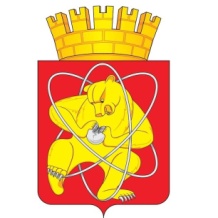 Муниципальное образование «Закрытое административно – территориальное образование Железногорск Красноярского края»ГЛАВА ЗАТО  г.ЖЕЛЕЗНОГОРСК ПОСТАНОВЛЕНИЕ24 апреля 2017                                                                                                                                13г.ЖелезногорскО назначении публичных слушаний по проекту решения Совета депутатов ЗАТО г. Железногорск «Об утверждении отчета об исполнении бюджета ЗАТО Железногорск за 2016 год»В соответствии с ч.3 ст.28 Федерального закона от 06.10.2003 № 131-ФЗ «Об общих принципах организации местного самоуправления в Российской Федерации», ч.3 ст.18 Устава ЗАТО Железногорск, руководствуясь Положением о публичных слушаниях в ЗАТО Железногорск, утвержденным решением Совета депутатов ЗАТО г. Железногорск от 28.04.2011 № 14-88Р ПОСТАНОВЛЯЮ:1. Назначить проведение публичных слушаний по проекту решения Совета депутатов ЗАТО г. Железногорск «Об утверждении отчета об исполнении бюджета ЗАТО Железногорск за 2016 год» на 12 мая 2017 года.2. Провести публичные слушания 12 мая 2017 года в 15 часов 30 минут по адресу: г. Железногорск, ул. 22 Партсъезда, 21, актовый зал (4 этаж).3. Назначить председательствующим публичных слушаний заместителя Председателя Совета депутатов ЗАТО г. Железногорск А.И. Коновалова.4. Назначить секретарем публичных слушаний начальника отдела по организации деятельности Совета депутатов ЗАТО г. Железногорск И.А. Шакирова.5. Предложения жителей ЗАТО Железногорск и иных участников публичных слушаний по проекту решения Совета депутатов ЗАТО г.Железногорск «Об утверждении отчета об исполнении бюджета ЗАТО Железногорск за 2016 год» принимаются в письменном виде по адресу:         г. Железногорск, ул. 22 Партсъезда, 21, Финансовое управление Администрации ЗАТО г. Железногорск, кабинет 119. Прием письменных предложений прекращается в 17 часов 30 минут в день, предшествующий дню проведения публичных слушаний.6. Возложить функции организатора публичных слушаний на отдел по организации деятельности Совета депутатов ЗАТО г.Железногорск.7. Опубликовать настоящее постановление в газете «Город и горожане» одновременно с проектом решения Совета депутатов ЗАТО г.Железногорск «Об утверждении отчета об исполнении бюджета ЗАТО Железногорск за 2016 год», а также разместить в сети Интернет на официальном сайте муниципального образования «Закрытое административно-территориальное образование Железногорск Красноярского края» (www.admk26.ru).8. Настоящее постановление вступает в силу после его официального опубликования.9. Контроль над исполнением настоящего постановления оставляю за собой.Исполняющий обязанностиГлавы ЗАТО г.Железногорск						     А.И. Коновалов